§4221.  Penalties and enforcement1.   The superintendent may levy an administrative penalty in an amount not less than $100 nor more than $500, if reasonable notice in writing is given of the intent to levy the penalty and the health maintenance organization has a reasonable time within which to remedy the defect in its operations that gave rise to the penalty citation. The superintendent may augment this penalty by an amount equal to the sum that the superintendent calculates to be the damages suffered by enrollees or other members of the public.[RR 2021, c. 1, Pt. B, §349 (COR).]2.   If the superintendent or the Commissioner of Health and Human Services shall for any reason have cause to believe that any violation of this chapter has occurred or is threatened, the superintendent or Commissioner of Health and Human Services may give notice to the health maintenance organization and to the representatives, or other persons who appear to be involved in such suspected violation, to arrange a conference with the alleged violators or their authorized representatives for the purpose of attempting to ascertain the facts relating to such suspected violation and, in the event it appears that any violation has occurred or is threatened, to arrive at an adequate and effective means of correcting or preventing such violation.Proceedings under this subsection shall not be governed by any formal procedural requirements and may be conducted in such manner as the superintendent or the Commissioner of Health and Human Services may deem appropriate under the circumstances.[PL 1975, c. 503 (NEW); PL 2003, c. 689, Pt. B, §7 (REV).]3.   The superintendent may issue an order directing a health maintenance organization or a representative of a health maintenance organization to cease and desist from engaging in any act or practice in violation of this chapter.Within 10 days after service of the order of cease and desist, the respondent may request a hearing on the question of whether acts or practices in violation of this chapter have occurred.[PL 1975, c. 503 (NEW).]4.   In the case of any violation under this chapter, if the superintendent elects not to issue a cease and desist order, or in the event of noncompliance with a cease and desist order issued pursuant to this section, the superintendent may apply to the Superior Court to issue an injunction restraining the company in whole or in part from proceeding further with its business, or the superintendent may apply for an order of the court to command performance consistent with contractual obligations of the health maintenance organization.[RR 2021, c. 1, Pt. B, §350 (COR).]SECTION HISTORYPL 1975, c. 293, §5 (AMD). PL 1975, c. 503 (NEW). PL 1977, c. 694, §437 (AMD). PL 2003, c. 689, §B7 (REV). RR 2021, c. 1, Pt. B, §§349, 350 (COR). The State of Maine claims a copyright in its codified statutes. If you intend to republish this material, we require that you include the following disclaimer in your publication:All copyrights and other rights to statutory text are reserved by the State of Maine. The text included in this publication reflects changes made through the First Regular and First Special Session of the 131st Maine Legislature and is current through November 1. 2023
                    . The text is subject to change without notice. It is a version that has not been officially certified by the Secretary of State. Refer to the Maine Revised Statutes Annotated and supplements for certified text.
                The Office of the Revisor of Statutes also requests that you send us one copy of any statutory publication you may produce. Our goal is not to restrict publishing activity, but to keep track of who is publishing what, to identify any needless duplication and to preserve the State's copyright rights.PLEASE NOTE: The Revisor's Office cannot perform research for or provide legal advice or interpretation of Maine law to the public. If you need legal assistance, please contact a qualified attorney.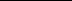 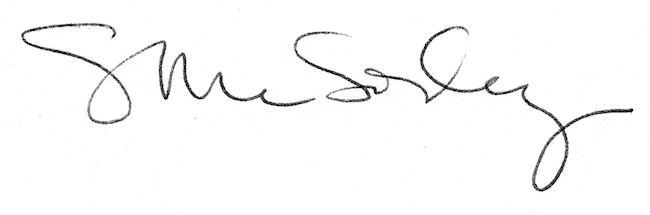 